زانكۆی سه‌ڵاحه‌دین-هه‌ولێر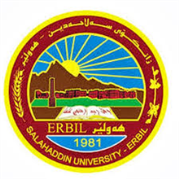 كۆلێژی:به‌شی:ژمێریاری/ ئێواران                                          فۆرمی سه‌روانه‌ی زێده‌كی مامۆستایان                                      مانگی: نیسانزانكۆی سه‌ڵاحه‌دین-هه‌ولێركۆلێژی:به‌شی:ژمێریاری                                                  فۆرمی سه‌روانه‌ی زێده‌كی مامۆستایان                                      مانگی: نیسانڕۆژ/ كاتژمێر2:30-3:303:30-4:304:30-5:305:30-6:306:30-7:30شەممەیەك شەممەدوو شەممەجيندةر ناسي(ئيواران)جيندةر ناسي(ئيواران)جيندةرناسي(ئيواران)سێ شەممەچوار شەممەپێنج شەممەڕۆژڕۆژڕێكه‌وتتیۆری تیۆری پراكتیكیژمارەی سەروانەڕۆژڕێكه‌وتتیۆری پراكتیكیژمارەی سەروانەشەممەشەممەشەممە6/ 4یەك شەمەیەك شەمەیەك شەمە7/ 4دوو شەمەدوو شەمە1/ 4جينةرنسي(ئيواران)جينةرنسي(ئيواران)3دوو شەمە8/ 4جيندةرناسي(ئيواران)3سێ شەمەسێ شەمە2/ 4سێ شەمە9/ 4چوار شەمەچوار شەمە3/ 4چوار شەمە10/ 4پێنج شەمەپێنج شەمە4/ 4پێنج شەمە11/ 4 سه‌رپه‌رشتی پرۆژه‌ی ده‌رچونسه‌رپه‌رشتی پرۆژه‌ی ده‌رچونسه‌رپه‌رشتی پرۆژه‌ی ده‌رچونسه‌رپه‌رشتی پرۆژه‌ی ده‌رچونسه‌رپه‌رشتی پرۆژه‌ی ده‌رچونكۆى كاتژمێره‌كانكۆى كاتژمێره‌كانكۆى كاتژمێره‌كان33كۆى كاتژمێره‌كانكۆى كاتژمێره‌كان33ڕۆژڕۆژڕێكه‌وتتیۆری تیۆری پراكتیكیژمارەی سەروانەڕۆژڕێكه‌وتتیۆری پراكتیكیژمارەی سەروانەشەممەشەممە13/ 4شەممە20/ 4یەك شەمەیەك شەمە14/ 4یەك شەمە21/ 4دوو شەمەدوو شەمە15/ 4جيندةر ناسي(ئيواران)جيندةر ناسي(ئيواران)3دوو شەمە22/ 4جيندةر ناسي(ئيواران)3سێ شەمەسێ شەمە16/ 4سێ شەمە23/ 4چوار شەمەچوار شەمە17/ 4چوار شەمە24/ 4پێنج شەمەپێنج شەمە18/ 4پێنج شەمە25/ 4سه‌رپه‌رشتی پرۆژه‌ی ده‌رچونسه‌رپه‌رشتی پرۆژه‌ی ده‌رچونسه‌رپه‌رشتی پرۆژه‌ی ده‌رچونسه‌رپه‌رشتی پرۆژه‌ی ده‌رچونسه‌رپه‌رشتی پرۆژه‌ی ده‌رچونكۆى كاتژمێره‌كانكۆى كاتژمێره‌كانكۆى كاتژمێره‌كان33كۆى كاتژمێره‌كانكۆى كاتژمێره‌كان33ڕۆژڕێكه‌وتتیۆری پراكتیكیژمارەی سەروانەناوی مامۆستا:سنور عبدالله قادرنازناوی زانستی: مامؤستاي ياريدةدةربەشوانەى ياسايى:12بەشوانەی هەمواركراو:6ته‌مه‌ن:37كۆی سەروانە:14هۆكاری دابه‌زینی نیساب:قوتابي دكتورا+ليزنةي كؤنترولناوی مامۆستا:سنور عبدالله قادرنازناوی زانستی: مامؤستاي ياريدةدةربەشوانەى ياسايى:12بەشوانەی هەمواركراو:6ته‌مه‌ن:37كۆی سەروانە:14هۆكاری دابه‌زینی نیساب:قوتابي دكتورا+ليزنةي كؤنترولناوی مامۆستا:سنور عبدالله قادرنازناوی زانستی: مامؤستاي ياريدةدةربەشوانەى ياسايى:12بەشوانەی هەمواركراو:6ته‌مه‌ن:37كۆی سەروانە:14هۆكاری دابه‌زینی نیساب:قوتابي دكتورا+ليزنةي كؤنترولناوی مامۆستا:سنور عبدالله قادرنازناوی زانستی: مامؤستاي ياريدةدةربەشوانەى ياسايى:12بەشوانەی هەمواركراو:6ته‌مه‌ن:37كۆی سەروانە:14هۆكاری دابه‌زینی نیساب:قوتابي دكتورا+ليزنةي كؤنترولناوی مامۆستا:سنور عبدالله قادرنازناوی زانستی: مامؤستاي ياريدةدةربەشوانەى ياسايى:12بەشوانەی هەمواركراو:6ته‌مه‌ن:37كۆی سەروانە:14هۆكاری دابه‌زینی نیساب:قوتابي دكتورا+ليزنةي كؤنترولناوی مامۆستا:سنور عبدالله قادرنازناوی زانستی: مامؤستاي ياريدةدةربەشوانەى ياسايى:12بەشوانەی هەمواركراو:6ته‌مه‌ن:37كۆی سەروانە:14هۆكاری دابه‌زینی نیساب:قوتابي دكتورا+ليزنةي كؤنترولناوی مامۆستا:سنور عبدالله قادرنازناوی زانستی: مامؤستاي ياريدةدةربەشوانەى ياسايى:12بەشوانەی هەمواركراو:6ته‌مه‌ن:37كۆی سەروانە:14هۆكاری دابه‌زینی نیساب:قوتابي دكتورا+ليزنةي كؤنترولشەممە27/ 4ناوی مامۆستا:سنور عبدالله قادرنازناوی زانستی: مامؤستاي ياريدةدةربەشوانەى ياسايى:12بەشوانەی هەمواركراو:6ته‌مه‌ن:37كۆی سەروانە:14هۆكاری دابه‌زینی نیساب:قوتابي دكتورا+ليزنةي كؤنترولناوی مامۆستا:سنور عبدالله قادرنازناوی زانستی: مامؤستاي ياريدةدةربەشوانەى ياسايى:12بەشوانەی هەمواركراو:6ته‌مه‌ن:37كۆی سەروانە:14هۆكاری دابه‌زینی نیساب:قوتابي دكتورا+ليزنةي كؤنترولناوی مامۆستا:سنور عبدالله قادرنازناوی زانستی: مامؤستاي ياريدةدةربەشوانەى ياسايى:12بەشوانەی هەمواركراو:6ته‌مه‌ن:37كۆی سەروانە:14هۆكاری دابه‌زینی نیساب:قوتابي دكتورا+ليزنةي كؤنترولناوی مامۆستا:سنور عبدالله قادرنازناوی زانستی: مامؤستاي ياريدةدةربەشوانەى ياسايى:12بەشوانەی هەمواركراو:6ته‌مه‌ن:37كۆی سەروانە:14هۆكاری دابه‌زینی نیساب:قوتابي دكتورا+ليزنةي كؤنترولناوی مامۆستا:سنور عبدالله قادرنازناوی زانستی: مامؤستاي ياريدةدةربەشوانەى ياسايى:12بەشوانەی هەمواركراو:6ته‌مه‌ن:37كۆی سەروانە:14هۆكاری دابه‌زینی نیساب:قوتابي دكتورا+ليزنةي كؤنترولناوی مامۆستا:سنور عبدالله قادرنازناوی زانستی: مامؤستاي ياريدةدةربەشوانەى ياسايى:12بەشوانەی هەمواركراو:6ته‌مه‌ن:37كۆی سەروانە:14هۆكاری دابه‌زینی نیساب:قوتابي دكتورا+ليزنةي كؤنترولناوی مامۆستا:سنور عبدالله قادرنازناوی زانستی: مامؤستاي ياريدةدةربەشوانەى ياسايى:12بەشوانەی هەمواركراو:6ته‌مه‌ن:37كۆی سەروانە:14هۆكاری دابه‌زینی نیساب:قوتابي دكتورا+ليزنةي كؤنترولیەك شەمە28/ 4ناوی مامۆستا:سنور عبدالله قادرنازناوی زانستی: مامؤستاي ياريدةدةربەشوانەى ياسايى:12بەشوانەی هەمواركراو:6ته‌مه‌ن:37كۆی سەروانە:14هۆكاری دابه‌زینی نیساب:قوتابي دكتورا+ليزنةي كؤنترولناوی مامۆستا:سنور عبدالله قادرنازناوی زانستی: مامؤستاي ياريدةدةربەشوانەى ياسايى:12بەشوانەی هەمواركراو:6ته‌مه‌ن:37كۆی سەروانە:14هۆكاری دابه‌زینی نیساب:قوتابي دكتورا+ليزنةي كؤنترولناوی مامۆستا:سنور عبدالله قادرنازناوی زانستی: مامؤستاي ياريدةدةربەشوانەى ياسايى:12بەشوانەی هەمواركراو:6ته‌مه‌ن:37كۆی سەروانە:14هۆكاری دابه‌زینی نیساب:قوتابي دكتورا+ليزنةي كؤنترولناوی مامۆستا:سنور عبدالله قادرنازناوی زانستی: مامؤستاي ياريدةدةربەشوانەى ياسايى:12بەشوانەی هەمواركراو:6ته‌مه‌ن:37كۆی سەروانە:14هۆكاری دابه‌زینی نیساب:قوتابي دكتورا+ليزنةي كؤنترولناوی مامۆستا:سنور عبدالله قادرنازناوی زانستی: مامؤستاي ياريدةدةربەشوانەى ياسايى:12بەشوانەی هەمواركراو:6ته‌مه‌ن:37كۆی سەروانە:14هۆكاری دابه‌زینی نیساب:قوتابي دكتورا+ليزنةي كؤنترولناوی مامۆستا:سنور عبدالله قادرنازناوی زانستی: مامؤستاي ياريدةدةربەشوانەى ياسايى:12بەشوانەی هەمواركراو:6ته‌مه‌ن:37كۆی سەروانە:14هۆكاری دابه‌زینی نیساب:قوتابي دكتورا+ليزنةي كؤنترولناوی مامۆستا:سنور عبدالله قادرنازناوی زانستی: مامؤستاي ياريدةدةربەشوانەى ياسايى:12بەشوانەی هەمواركراو:6ته‌مه‌ن:37كۆی سەروانە:14هۆكاری دابه‌زینی نیساب:قوتابي دكتورا+ليزنةي كؤنترولدوو شەمە29/ 414ناوی مامۆستا:سنور عبدالله قادرنازناوی زانستی: مامؤستاي ياريدةدةربەشوانەى ياسايى:12بەشوانەی هەمواركراو:6ته‌مه‌ن:37كۆی سەروانە:14هۆكاری دابه‌زینی نیساب:قوتابي دكتورا+ليزنةي كؤنترولناوی مامۆستا:سنور عبدالله قادرنازناوی زانستی: مامؤستاي ياريدةدةربەشوانەى ياسايى:12بەشوانەی هەمواركراو:6ته‌مه‌ن:37كۆی سەروانە:14هۆكاری دابه‌زینی نیساب:قوتابي دكتورا+ليزنةي كؤنترولناوی مامۆستا:سنور عبدالله قادرنازناوی زانستی: مامؤستاي ياريدةدةربەشوانەى ياسايى:12بەشوانەی هەمواركراو:6ته‌مه‌ن:37كۆی سەروانە:14هۆكاری دابه‌زینی نیساب:قوتابي دكتورا+ليزنةي كؤنترولناوی مامۆستا:سنور عبدالله قادرنازناوی زانستی: مامؤستاي ياريدةدةربەشوانەى ياسايى:12بەشوانەی هەمواركراو:6ته‌مه‌ن:37كۆی سەروانە:14هۆكاری دابه‌زینی نیساب:قوتابي دكتورا+ليزنةي كؤنترولناوی مامۆستا:سنور عبدالله قادرنازناوی زانستی: مامؤستاي ياريدةدةربەشوانەى ياسايى:12بەشوانەی هەمواركراو:6ته‌مه‌ن:37كۆی سەروانە:14هۆكاری دابه‌زینی نیساب:قوتابي دكتورا+ليزنةي كؤنترولناوی مامۆستا:سنور عبدالله قادرنازناوی زانستی: مامؤستاي ياريدةدةربەشوانەى ياسايى:12بەشوانەی هەمواركراو:6ته‌مه‌ن:37كۆی سەروانە:14هۆكاری دابه‌زینی نیساب:قوتابي دكتورا+ليزنةي كؤنترولناوی مامۆستا:سنور عبدالله قادرنازناوی زانستی: مامؤستاي ياريدةدةربەشوانەى ياسايى:12بەشوانەی هەمواركراو:6ته‌مه‌ن:37كۆی سەروانە:14هۆكاری دابه‌زینی نیساب:قوتابي دكتورا+ليزنةي كؤنترولسێ شەمە30/ 4ناوی مامۆستا:سنور عبدالله قادرنازناوی زانستی: مامؤستاي ياريدةدةربەشوانەى ياسايى:12بەشوانەی هەمواركراو:6ته‌مه‌ن:37كۆی سەروانە:14هۆكاری دابه‌زینی نیساب:قوتابي دكتورا+ليزنةي كؤنترولناوی مامۆستا:سنور عبدالله قادرنازناوی زانستی: مامؤستاي ياريدةدةربەشوانەى ياسايى:12بەشوانەی هەمواركراو:6ته‌مه‌ن:37كۆی سەروانە:14هۆكاری دابه‌زینی نیساب:قوتابي دكتورا+ليزنةي كؤنترولناوی مامۆستا:سنور عبدالله قادرنازناوی زانستی: مامؤستاي ياريدةدةربەشوانەى ياسايى:12بەشوانەی هەمواركراو:6ته‌مه‌ن:37كۆی سەروانە:14هۆكاری دابه‌زینی نیساب:قوتابي دكتورا+ليزنةي كؤنترولناوی مامۆستا:سنور عبدالله قادرنازناوی زانستی: مامؤستاي ياريدةدةربەشوانەى ياسايى:12بەشوانەی هەمواركراو:6ته‌مه‌ن:37كۆی سەروانە:14هۆكاری دابه‌زینی نیساب:قوتابي دكتورا+ليزنةي كؤنترولناوی مامۆستا:سنور عبدالله قادرنازناوی زانستی: مامؤستاي ياريدةدةربەشوانەى ياسايى:12بەشوانەی هەمواركراو:6ته‌مه‌ن:37كۆی سەروانە:14هۆكاری دابه‌زینی نیساب:قوتابي دكتورا+ليزنةي كؤنترولناوی مامۆستا:سنور عبدالله قادرنازناوی زانستی: مامؤستاي ياريدةدةربەشوانەى ياسايى:12بەشوانەی هەمواركراو:6ته‌مه‌ن:37كۆی سەروانە:14هۆكاری دابه‌زینی نیساب:قوتابي دكتورا+ليزنةي كؤنترولناوی مامۆستا:سنور عبدالله قادرنازناوی زانستی: مامؤستاي ياريدةدةربەشوانەى ياسايى:12بەشوانەی هەمواركراو:6ته‌مه‌ن:37كۆی سەروانە:14هۆكاری دابه‌زینی نیساب:قوتابي دكتورا+ليزنةي كؤنترولچوار شەمەناوی مامۆستا:سنور عبدالله قادرنازناوی زانستی: مامؤستاي ياريدةدةربەشوانەى ياسايى:12بەشوانەی هەمواركراو:6ته‌مه‌ن:37كۆی سەروانە:14هۆكاری دابه‌زینی نیساب:قوتابي دكتورا+ليزنةي كؤنترولناوی مامۆستا:سنور عبدالله قادرنازناوی زانستی: مامؤستاي ياريدةدةربەشوانەى ياسايى:12بەشوانەی هەمواركراو:6ته‌مه‌ن:37كۆی سەروانە:14هۆكاری دابه‌زینی نیساب:قوتابي دكتورا+ليزنةي كؤنترولناوی مامۆستا:سنور عبدالله قادرنازناوی زانستی: مامؤستاي ياريدةدةربەشوانەى ياسايى:12بەشوانەی هەمواركراو:6ته‌مه‌ن:37كۆی سەروانە:14هۆكاری دابه‌زینی نیساب:قوتابي دكتورا+ليزنةي كؤنترولناوی مامۆستا:سنور عبدالله قادرنازناوی زانستی: مامؤستاي ياريدةدةربەشوانەى ياسايى:12بەشوانەی هەمواركراو:6ته‌مه‌ن:37كۆی سەروانە:14هۆكاری دابه‌زینی نیساب:قوتابي دكتورا+ليزنةي كؤنترولناوی مامۆستا:سنور عبدالله قادرنازناوی زانستی: مامؤستاي ياريدةدةربەشوانەى ياسايى:12بەشوانەی هەمواركراو:6ته‌مه‌ن:37كۆی سەروانە:14هۆكاری دابه‌زینی نیساب:قوتابي دكتورا+ليزنةي كؤنترولناوی مامۆستا:سنور عبدالله قادرنازناوی زانستی: مامؤستاي ياريدةدةربەشوانەى ياسايى:12بەشوانەی هەمواركراو:6ته‌مه‌ن:37كۆی سەروانە:14هۆكاری دابه‌زینی نیساب:قوتابي دكتورا+ليزنةي كؤنترولناوی مامۆستا:سنور عبدالله قادرنازناوی زانستی: مامؤستاي ياريدةدةربەشوانەى ياسايى:12بەشوانەی هەمواركراو:6ته‌مه‌ن:37كۆی سەروانە:14هۆكاری دابه‌زینی نیساب:قوتابي دكتورا+ليزنةي كؤنترولپێنج شەمەناوی مامۆستا:سنور عبدالله قادرنازناوی زانستی: مامؤستاي ياريدةدةربەشوانەى ياسايى:12بەشوانەی هەمواركراو:6ته‌مه‌ن:37كۆی سەروانە:14هۆكاری دابه‌زینی نیساب:قوتابي دكتورا+ليزنةي كؤنترولناوی مامۆستا:سنور عبدالله قادرنازناوی زانستی: مامؤستاي ياريدةدةربەشوانەى ياسايى:12بەشوانەی هەمواركراو:6ته‌مه‌ن:37كۆی سەروانە:14هۆكاری دابه‌زینی نیساب:قوتابي دكتورا+ليزنةي كؤنترولناوی مامۆستا:سنور عبدالله قادرنازناوی زانستی: مامؤستاي ياريدةدةربەشوانەى ياسايى:12بەشوانەی هەمواركراو:6ته‌مه‌ن:37كۆی سەروانە:14هۆكاری دابه‌زینی نیساب:قوتابي دكتورا+ليزنةي كؤنترولناوی مامۆستا:سنور عبدالله قادرنازناوی زانستی: مامؤستاي ياريدةدةربەشوانەى ياسايى:12بەشوانەی هەمواركراو:6ته‌مه‌ن:37كۆی سەروانە:14هۆكاری دابه‌زینی نیساب:قوتابي دكتورا+ليزنةي كؤنترولناوی مامۆستا:سنور عبدالله قادرنازناوی زانستی: مامؤستاي ياريدةدةربەشوانەى ياسايى:12بەشوانەی هەمواركراو:6ته‌مه‌ن:37كۆی سەروانە:14هۆكاری دابه‌زینی نیساب:قوتابي دكتورا+ليزنةي كؤنترولناوی مامۆستا:سنور عبدالله قادرنازناوی زانستی: مامؤستاي ياريدةدةربەشوانەى ياسايى:12بەشوانەی هەمواركراو:6ته‌مه‌ن:37كۆی سەروانە:14هۆكاری دابه‌زینی نیساب:قوتابي دكتورا+ليزنةي كؤنترولناوی مامۆستا:سنور عبدالله قادرنازناوی زانستی: مامؤستاي ياريدةدةربەشوانەى ياسايى:12بەشوانەی هەمواركراو:6ته‌مه‌ن:37كۆی سەروانە:14هۆكاری دابه‌زینی نیساب:قوتابي دكتورا+ليزنةي كؤنترولسه‌رپه‌رشتی پرۆژه‌ی ده‌رچونسه‌رپه‌رشتی پرۆژه‌ی ده‌رچونناوی مامۆستا:سنور عبدالله قادرنازناوی زانستی: مامؤستاي ياريدةدةربەشوانەى ياسايى:12بەشوانەی هەمواركراو:6ته‌مه‌ن:37كۆی سەروانە:14هۆكاری دابه‌زینی نیساب:قوتابي دكتورا+ليزنةي كؤنترولناوی مامۆستا:سنور عبدالله قادرنازناوی زانستی: مامؤستاي ياريدةدةربەشوانەى ياسايى:12بەشوانەی هەمواركراو:6ته‌مه‌ن:37كۆی سەروانە:14هۆكاری دابه‌زینی نیساب:قوتابي دكتورا+ليزنةي كؤنترولناوی مامۆستا:سنور عبدالله قادرنازناوی زانستی: مامؤستاي ياريدةدةربەشوانەى ياسايى:12بەشوانەی هەمواركراو:6ته‌مه‌ن:37كۆی سەروانە:14هۆكاری دابه‌زینی نیساب:قوتابي دكتورا+ليزنةي كؤنترولناوی مامۆستا:سنور عبدالله قادرنازناوی زانستی: مامؤستاي ياريدةدةربەشوانەى ياسايى:12بەشوانەی هەمواركراو:6ته‌مه‌ن:37كۆی سەروانە:14هۆكاری دابه‌زینی نیساب:قوتابي دكتورا+ليزنةي كؤنترولناوی مامۆستا:سنور عبدالله قادرنازناوی زانستی: مامؤستاي ياريدةدةربەشوانەى ياسايى:12بەشوانەی هەمواركراو:6ته‌مه‌ن:37كۆی سەروانە:14هۆكاری دابه‌زینی نیساب:قوتابي دكتورا+ليزنةي كؤنترولناوی مامۆستا:سنور عبدالله قادرنازناوی زانستی: مامؤستاي ياريدةدةربەشوانەى ياسايى:12بەشوانەی هەمواركراو:6ته‌مه‌ن:37كۆی سەروانە:14هۆكاری دابه‌زینی نیساب:قوتابي دكتورا+ليزنةي كؤنترولناوی مامۆستا:سنور عبدالله قادرنازناوی زانستی: مامؤستاي ياريدةدةربەشوانەى ياسايى:12بەشوانەی هەمواركراو:6ته‌مه‌ن:37كۆی سەروانە:14هۆكاری دابه‌زینی نیساب:قوتابي دكتورا+ليزنةي كؤنترولكۆى كاتژمێره‌كانكۆى كاتژمێره‌كان1414كاتژمێر	XXX    دینار    دینارواژۆی مامۆستاسەرۆكی بەشڕاگری كۆلیژڕۆژ/ كاتژمێر8:30-9:309:30-10:3010:30-11:3011:30-12:3012:30-1:301:30-2:302:30-3:303:30-4:304:30-5:30شەممەیەك شەممەدوو شەممەسێ شەممەچوار شەممەپێنج شەممەڕۆژڕۆژڕێكه‌وتتیۆری تیۆری پراكتیكیژمارەی سەروانەڕۆژڕێكه‌وتتیۆری پراكتیكیژمارەی سەروانەشەممەشەممەشەممە6/ 4یەك شەمەیەك شەمەیەك شەمە7/ 4دوو شەمەدوو شەمە1/ 4دوو شەمە8/ 4سێ شەمەسێ شەمە2/ 4سێ شەمە9/ 4چوار شەمەچوار شەمە3/ 4چوار شەمە10/ 4پێنج شەمەپێنج شەمە4/ 4پێنج شەمە11/ 4 سه‌رپه‌رشتی پرۆژه‌ی ده‌رچونسه‌رپه‌رشتی پرۆژه‌ی ده‌رچونسه‌رپه‌رشتی پرۆژه‌ی ده‌رچونسه‌رپه‌رشتی پرۆژه‌ی ده‌رچونسه‌رپه‌رشتی پرۆژه‌ی ده‌رچونكۆى كاتژمێره‌كانكۆى كاتژمێره‌كانكۆى كاتژمێره‌كانكۆى كاتژمێره‌كانكۆى كاتژمێره‌كانڕۆژڕۆژڕێكه‌وتتیۆری تیۆری پراكتیكیژمارەی سەروانەڕۆژڕێكه‌وتتیۆری پراكتیكیژمارەی سەروانەشەممەشەممە13/ 4شەممە20/ 4یەك شەمەیەك شەمە14/ 4یەك شەمە21/ 4دوو شەمەدوو شەمە15/ 4دوو شەمە22/ 4سێ شەمەسێ شەمە16/ 4سێ شەمە23/ 4چوار شەمەچوار شەمە17/ 4چوار شەمە24/ 4پێنج شەمەپێنج شەمە18/ 4پێنج شەمە25/ 4سه‌رپه‌رشتی پرۆژه‌ی ده‌رچونسه‌رپه‌رشتی پرۆژه‌ی ده‌رچونسه‌رپه‌رشتی پرۆژه‌ی ده‌رچونسه‌رپه‌رشتی پرۆژه‌ی ده‌رچونسه‌رپه‌رشتی پرۆژه‌ی ده‌رچونكۆى كاتژمێره‌كانكۆى كاتژمێره‌كانكۆى كاتژمێره‌كانكۆى كاتژمێره‌كانكۆى كاتژمێره‌كانڕۆژڕێكه‌وتتیۆری پراكتیكیژمارەی سەروانەناوی مامۆستا: نازناوی زانستی: بەشوانەى ياسايى:بەشوانەی هەمواركراو:ته‌مه‌ن:كۆی سەروانە:هۆكاری دابه‌زینی نیساب:ناوی مامۆستا: نازناوی زانستی: بەشوانەى ياسايى:بەشوانەی هەمواركراو:ته‌مه‌ن:كۆی سەروانە:هۆكاری دابه‌زینی نیساب:ناوی مامۆستا: نازناوی زانستی: بەشوانەى ياسايى:بەشوانەی هەمواركراو:ته‌مه‌ن:كۆی سەروانە:هۆكاری دابه‌زینی نیساب:ناوی مامۆستا: نازناوی زانستی: بەشوانەى ياسايى:بەشوانەی هەمواركراو:ته‌مه‌ن:كۆی سەروانە:هۆكاری دابه‌زینی نیساب:ناوی مامۆستا: نازناوی زانستی: بەشوانەى ياسايى:بەشوانەی هەمواركراو:ته‌مه‌ن:كۆی سەروانە:هۆكاری دابه‌زینی نیساب:ناوی مامۆستا: نازناوی زانستی: بەشوانەى ياسايى:بەشوانەی هەمواركراو:ته‌مه‌ن:كۆی سەروانە:هۆكاری دابه‌زینی نیساب:ناوی مامۆستا: نازناوی زانستی: بەشوانەى ياسايى:بەشوانەی هەمواركراو:ته‌مه‌ن:كۆی سەروانە:هۆكاری دابه‌زینی نیساب:شەممە27/ 4ناوی مامۆستا: نازناوی زانستی: بەشوانەى ياسايى:بەشوانەی هەمواركراو:ته‌مه‌ن:كۆی سەروانە:هۆكاری دابه‌زینی نیساب:ناوی مامۆستا: نازناوی زانستی: بەشوانەى ياسايى:بەشوانەی هەمواركراو:ته‌مه‌ن:كۆی سەروانە:هۆكاری دابه‌زینی نیساب:ناوی مامۆستا: نازناوی زانستی: بەشوانەى ياسايى:بەشوانەی هەمواركراو:ته‌مه‌ن:كۆی سەروانە:هۆكاری دابه‌زینی نیساب:ناوی مامۆستا: نازناوی زانستی: بەشوانەى ياسايى:بەشوانەی هەمواركراو:ته‌مه‌ن:كۆی سەروانە:هۆكاری دابه‌زینی نیساب:ناوی مامۆستا: نازناوی زانستی: بەشوانەى ياسايى:بەشوانەی هەمواركراو:ته‌مه‌ن:كۆی سەروانە:هۆكاری دابه‌زینی نیساب:ناوی مامۆستا: نازناوی زانستی: بەشوانەى ياسايى:بەشوانەی هەمواركراو:ته‌مه‌ن:كۆی سەروانە:هۆكاری دابه‌زینی نیساب:ناوی مامۆستا: نازناوی زانستی: بەشوانەى ياسايى:بەشوانەی هەمواركراو:ته‌مه‌ن:كۆی سەروانە:هۆكاری دابه‌زینی نیساب:یەك شەمە28/ 4ناوی مامۆستا: نازناوی زانستی: بەشوانەى ياسايى:بەشوانەی هەمواركراو:ته‌مه‌ن:كۆی سەروانە:هۆكاری دابه‌زینی نیساب:ناوی مامۆستا: نازناوی زانستی: بەشوانەى ياسايى:بەشوانەی هەمواركراو:ته‌مه‌ن:كۆی سەروانە:هۆكاری دابه‌زینی نیساب:ناوی مامۆستا: نازناوی زانستی: بەشوانەى ياسايى:بەشوانەی هەمواركراو:ته‌مه‌ن:كۆی سەروانە:هۆكاری دابه‌زینی نیساب:ناوی مامۆستا: نازناوی زانستی: بەشوانەى ياسايى:بەشوانەی هەمواركراو:ته‌مه‌ن:كۆی سەروانە:هۆكاری دابه‌زینی نیساب:ناوی مامۆستا: نازناوی زانستی: بەشوانەى ياسايى:بەشوانەی هەمواركراو:ته‌مه‌ن:كۆی سەروانە:هۆكاری دابه‌زینی نیساب:ناوی مامۆستا: نازناوی زانستی: بەشوانەى ياسايى:بەشوانەی هەمواركراو:ته‌مه‌ن:كۆی سەروانە:هۆكاری دابه‌زینی نیساب:ناوی مامۆستا: نازناوی زانستی: بەشوانەى ياسايى:بەشوانەی هەمواركراو:ته‌مه‌ن:كۆی سەروانە:هۆكاری دابه‌زینی نیساب:دوو شەمە29/ 4ناوی مامۆستا: نازناوی زانستی: بەشوانەى ياسايى:بەشوانەی هەمواركراو:ته‌مه‌ن:كۆی سەروانە:هۆكاری دابه‌زینی نیساب:ناوی مامۆستا: نازناوی زانستی: بەشوانەى ياسايى:بەشوانەی هەمواركراو:ته‌مه‌ن:كۆی سەروانە:هۆكاری دابه‌زینی نیساب:ناوی مامۆستا: نازناوی زانستی: بەشوانەى ياسايى:بەشوانەی هەمواركراو:ته‌مه‌ن:كۆی سەروانە:هۆكاری دابه‌زینی نیساب:ناوی مامۆستا: نازناوی زانستی: بەشوانەى ياسايى:بەشوانەی هەمواركراو:ته‌مه‌ن:كۆی سەروانە:هۆكاری دابه‌زینی نیساب:ناوی مامۆستا: نازناوی زانستی: بەشوانەى ياسايى:بەشوانەی هەمواركراو:ته‌مه‌ن:كۆی سەروانە:هۆكاری دابه‌زینی نیساب:ناوی مامۆستا: نازناوی زانستی: بەشوانەى ياسايى:بەشوانەی هەمواركراو:ته‌مه‌ن:كۆی سەروانە:هۆكاری دابه‌زینی نیساب:ناوی مامۆستا: نازناوی زانستی: بەشوانەى ياسايى:بەشوانەی هەمواركراو:ته‌مه‌ن:كۆی سەروانە:هۆكاری دابه‌زینی نیساب:سێ شەمە30/ 4ناوی مامۆستا: نازناوی زانستی: بەشوانەى ياسايى:بەشوانەی هەمواركراو:ته‌مه‌ن:كۆی سەروانە:هۆكاری دابه‌زینی نیساب:ناوی مامۆستا: نازناوی زانستی: بەشوانەى ياسايى:بەشوانەی هەمواركراو:ته‌مه‌ن:كۆی سەروانە:هۆكاری دابه‌زینی نیساب:ناوی مامۆستا: نازناوی زانستی: بەشوانەى ياسايى:بەشوانەی هەمواركراو:ته‌مه‌ن:كۆی سەروانە:هۆكاری دابه‌زینی نیساب:ناوی مامۆستا: نازناوی زانستی: بەشوانەى ياسايى:بەشوانەی هەمواركراو:ته‌مه‌ن:كۆی سەروانە:هۆكاری دابه‌زینی نیساب:ناوی مامۆستا: نازناوی زانستی: بەشوانەى ياسايى:بەشوانەی هەمواركراو:ته‌مه‌ن:كۆی سەروانە:هۆكاری دابه‌زینی نیساب:ناوی مامۆستا: نازناوی زانستی: بەشوانەى ياسايى:بەشوانەی هەمواركراو:ته‌مه‌ن:كۆی سەروانە:هۆكاری دابه‌زینی نیساب:ناوی مامۆستا: نازناوی زانستی: بەشوانەى ياسايى:بەشوانەی هەمواركراو:ته‌مه‌ن:كۆی سەروانە:هۆكاری دابه‌زینی نیساب:چوار شەمەناوی مامۆستا: نازناوی زانستی: بەشوانەى ياسايى:بەشوانەی هەمواركراو:ته‌مه‌ن:كۆی سەروانە:هۆكاری دابه‌زینی نیساب:ناوی مامۆستا: نازناوی زانستی: بەشوانەى ياسايى:بەشوانەی هەمواركراو:ته‌مه‌ن:كۆی سەروانە:هۆكاری دابه‌زینی نیساب:ناوی مامۆستا: نازناوی زانستی: بەشوانەى ياسايى:بەشوانەی هەمواركراو:ته‌مه‌ن:كۆی سەروانە:هۆكاری دابه‌زینی نیساب:ناوی مامۆستا: نازناوی زانستی: بەشوانەى ياسايى:بەشوانەی هەمواركراو:ته‌مه‌ن:كۆی سەروانە:هۆكاری دابه‌زینی نیساب:ناوی مامۆستا: نازناوی زانستی: بەشوانەى ياسايى:بەشوانەی هەمواركراو:ته‌مه‌ن:كۆی سەروانە:هۆكاری دابه‌زینی نیساب:ناوی مامۆستا: نازناوی زانستی: بەشوانەى ياسايى:بەشوانەی هەمواركراو:ته‌مه‌ن:كۆی سەروانە:هۆكاری دابه‌زینی نیساب:ناوی مامۆستا: نازناوی زانستی: بەشوانەى ياسايى:بەشوانەی هەمواركراو:ته‌مه‌ن:كۆی سەروانە:هۆكاری دابه‌زینی نیساب:پێنج شەمەناوی مامۆستا: نازناوی زانستی: بەشوانەى ياسايى:بەشوانەی هەمواركراو:ته‌مه‌ن:كۆی سەروانە:هۆكاری دابه‌زینی نیساب:ناوی مامۆستا: نازناوی زانستی: بەشوانەى ياسايى:بەشوانەی هەمواركراو:ته‌مه‌ن:كۆی سەروانە:هۆكاری دابه‌زینی نیساب:ناوی مامۆستا: نازناوی زانستی: بەشوانەى ياسايى:بەشوانەی هەمواركراو:ته‌مه‌ن:كۆی سەروانە:هۆكاری دابه‌زینی نیساب:ناوی مامۆستا: نازناوی زانستی: بەشوانەى ياسايى:بەشوانەی هەمواركراو:ته‌مه‌ن:كۆی سەروانە:هۆكاری دابه‌زینی نیساب:ناوی مامۆستا: نازناوی زانستی: بەشوانەى ياسايى:بەشوانەی هەمواركراو:ته‌مه‌ن:كۆی سەروانە:هۆكاری دابه‌زینی نیساب:ناوی مامۆستا: نازناوی زانستی: بەشوانەى ياسايى:بەشوانەی هەمواركراو:ته‌مه‌ن:كۆی سەروانە:هۆكاری دابه‌زینی نیساب:ناوی مامۆستا: نازناوی زانستی: بەشوانەى ياسايى:بەشوانەی هەمواركراو:ته‌مه‌ن:كۆی سەروانە:هۆكاری دابه‌زینی نیساب:سه‌رپه‌رشتی پرۆژه‌ی ده‌رچونسه‌رپه‌رشتی پرۆژه‌ی ده‌رچونناوی مامۆستا: نازناوی زانستی: بەشوانەى ياسايى:بەشوانەی هەمواركراو:ته‌مه‌ن:كۆی سەروانە:هۆكاری دابه‌زینی نیساب:ناوی مامۆستا: نازناوی زانستی: بەشوانەى ياسايى:بەشوانەی هەمواركراو:ته‌مه‌ن:كۆی سەروانە:هۆكاری دابه‌زینی نیساب:ناوی مامۆستا: نازناوی زانستی: بەشوانەى ياسايى:بەشوانەی هەمواركراو:ته‌مه‌ن:كۆی سەروانە:هۆكاری دابه‌زینی نیساب:ناوی مامۆستا: نازناوی زانستی: بەشوانەى ياسايى:بەشوانەی هەمواركراو:ته‌مه‌ن:كۆی سەروانە:هۆكاری دابه‌زینی نیساب:ناوی مامۆستا: نازناوی زانستی: بەشوانەى ياسايى:بەشوانەی هەمواركراو:ته‌مه‌ن:كۆی سەروانە:هۆكاری دابه‌زینی نیساب:ناوی مامۆستا: نازناوی زانستی: بەشوانەى ياسايى:بەشوانەی هەمواركراو:ته‌مه‌ن:كۆی سەروانە:هۆكاری دابه‌زینی نیساب:ناوی مامۆستا: نازناوی زانستی: بەشوانەى ياسايى:بەشوانەی هەمواركراو:ته‌مه‌ن:كۆی سەروانە:هۆكاری دابه‌زینی نیساب:كۆى كاتژمێره‌كانكۆى كاتژمێره‌كانكاتژمێر	XXX    دینار    دینارواژۆی مامۆستاسەرۆكی بەشڕاگری كۆلیژ